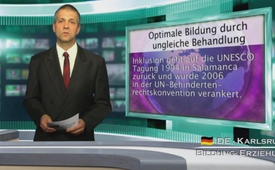 Optimale Bildung durch ungleiche Behandlung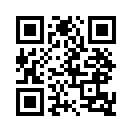 Seit einigen Jahren wird in
Deutschland eine Debatte um
„Inklusion“ geführt, also um die
gemeinsame Beschulung behinderter
und nichtbehinderter ...Seit einigen Jahren wird in
Deutschland eine Debatte um
„Inklusion“ geführt, also um die
gemeinsame Beschulung behinderter
und nichtbehinderter Kinder
und Jugendlicher im regulären
Schulwesen, angeblich um
einer Ausgrenzung der Behinderten
entgegenzuwirken. Im kommenden
Schuljahr wird dieser
Vorsatz in weiteren Bundesländern
zur Realität.
Die Inklusion geht auf eine
UNESCO-Tagung aus dem Jahr
1994 in Salamanca zurück und
wurde Ende 2006 in der UN-Behindertenrechtskonvention
verankert.
Nun arbeitet man in der
Bundesrepublik an der Umsetzung
der Konvention und geht
dabei Wege, die von vielen Fachleuten
mit großer Skepsis beobachtet
werden. Denn Deutschland
hat bislang das
„höchstdifferenzierte Förderschulwesen
der Welt: mit eigenen
Schulzweigen für die unterschiedlichsten
Benachteiligungen
mit eigens dafür ausgebildeten
Lehrern, mit kleinsten
Lern- und Betreuungsgruppen“,
so der Präsident des Deutschen
Lehrerverbandes Josef Kraus.
Pädagogik-Professor Bernd Ahrbeck
bringt es der Zeitung „Die
Zeit“ gegenüber auf den Punkt:
„Es gibt weltweit kein Modell,
in dem eine vollständige Inklusion
für diese Kinder funktioniert.“
Kraus weist ferner darauf hin,
dass auch der praktische Erfolg
der inklusiven Beschulung bisher
in der Forschung als gering
dargestellt werde. „Die differenzierte
und höchstindividuelle
Beschulung eines behinderten
Kindes in einer spezialisierten
Förderschule ist einem inklusiven
Ansatz […] in vielen Fällen
überlegen,“ so der Experte. Welches
Interesse steht dahinter,
wenn ein bewährtes und ausgeklügeltes
Förderschulsystem
nach und nach einem inklusiven
Schulsystem weichen soll, dessen
Misserfolg bereits vorprogrammiert
zu sein scheint?von ma.Quellen:http://www.lehrerverband.de/aktuell_Inklusion_FAZ_April_13.htmlhttp://www.lehrerverband.de/querul.htmDie Zeit, 21. März 2013: „Wie viel anders ist normal?“ http://www.zeit.de/2013/13/InklusionDas könnte Sie auch interessieren:---Kla.TV – Die anderen Nachrichten ... frei – unabhängig – unzensiert ...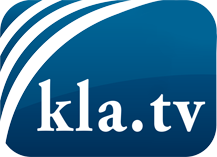 was die Medien nicht verschweigen sollten ...wenig Gehörtes vom Volk, für das Volk ...tägliche News ab 19:45 Uhr auf www.kla.tvDranbleiben lohnt sich!Kostenloses Abonnement mit wöchentlichen News per E-Mail erhalten Sie unter: www.kla.tv/aboSicherheitshinweis:Gegenstimmen werden leider immer weiter zensiert und unterdrückt. Solange wir nicht gemäß den Interessen und Ideologien der Systempresse berichten, müssen wir jederzeit damit rechnen, dass Vorwände gesucht werden, um Kla.TV zu sperren oder zu schaden.Vernetzen Sie sich darum heute noch internetunabhängig!
Klicken Sie hier: www.kla.tv/vernetzungLizenz:    Creative Commons-Lizenz mit Namensnennung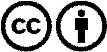 Verbreitung und Wiederaufbereitung ist mit Namensnennung erwünscht! Das Material darf jedoch nicht aus dem Kontext gerissen präsentiert werden. Mit öffentlichen Geldern (GEZ, Serafe, GIS, ...) finanzierte Institutionen ist die Verwendung ohne Rückfrage untersagt. Verstöße können strafrechtlich verfolgt werden.